Zentrale Strafverwaltung des Landes Niedersachsen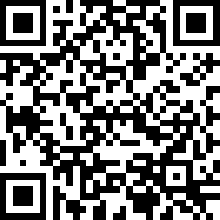 Postfach 24130000 HannoverHerrn Björn SeegebarthSklave butzemann64Korfesstr. 3138104 Braunschweig	A22-005 	BEWÄHRUNG - Änderung Strafpunkte			* cor19 level1Sehr geehrter Herr SEEGEBARTHIhre Teilnahme am VsB Strafverfahren wurde bin zum 31.12.2023 genehmigt.ÄNDERUNG Bewährungsauflagen gültig ab 01. April 2022:Jede Zuweisung von Strafpunkten zieht eine Bewährungsfrist von:**30** TAGENnach sich.Sollten Sie im Bewährungszeitraum in diesem Zeitraum weitere Strafpunkte sammeln, erhöht sich die Anzahl kumulativ um je **10** STRAFPUNKTEpro Verstoß.Nach Absolvieren der Bewährungszeit ohne weitere Strafpunkte wird der Zähler gelöscht.Bitte befolgen Sie weiterhin unsere Anweisungen exakt, um Ihre Versteigerung bei der Sklavenauktion, bzw. die Verbringung in das privat geführte Lager Großenhain/ Sachsen zur weiteren Disziplinierung und Zwangsarbeit zu vermeiden. Your cameras are officially registered with the following data - access for anybody:http://bu64v.mooo.com:9900 • Smartphone App: „DS Cam“. Server: bu64v.mooo.comUser: voyeur - Password: Voyeur1!Homepage: 	bu64.myds.me			Videos: 	https://bu64.myds.me:8081Twitter: 	https://twitter.com/bsbu064		Please send any complaints about slave behavior via mail to butzemann64@yahoo.de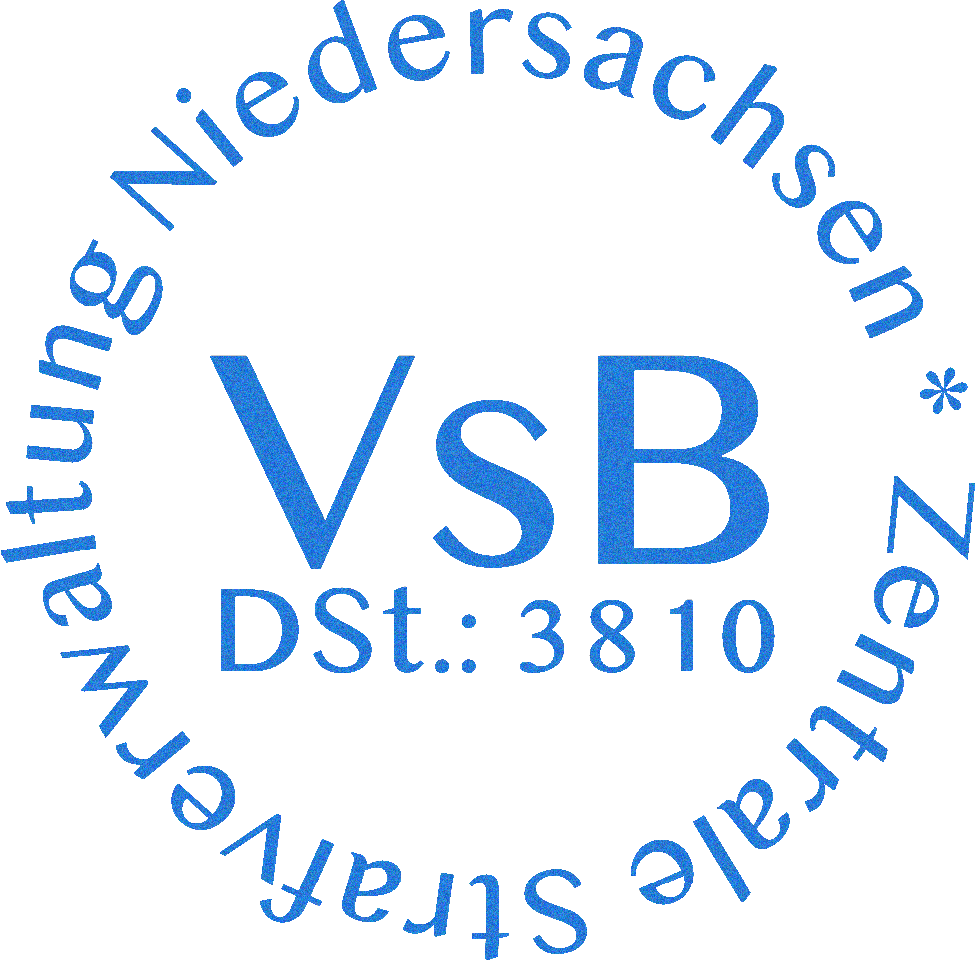 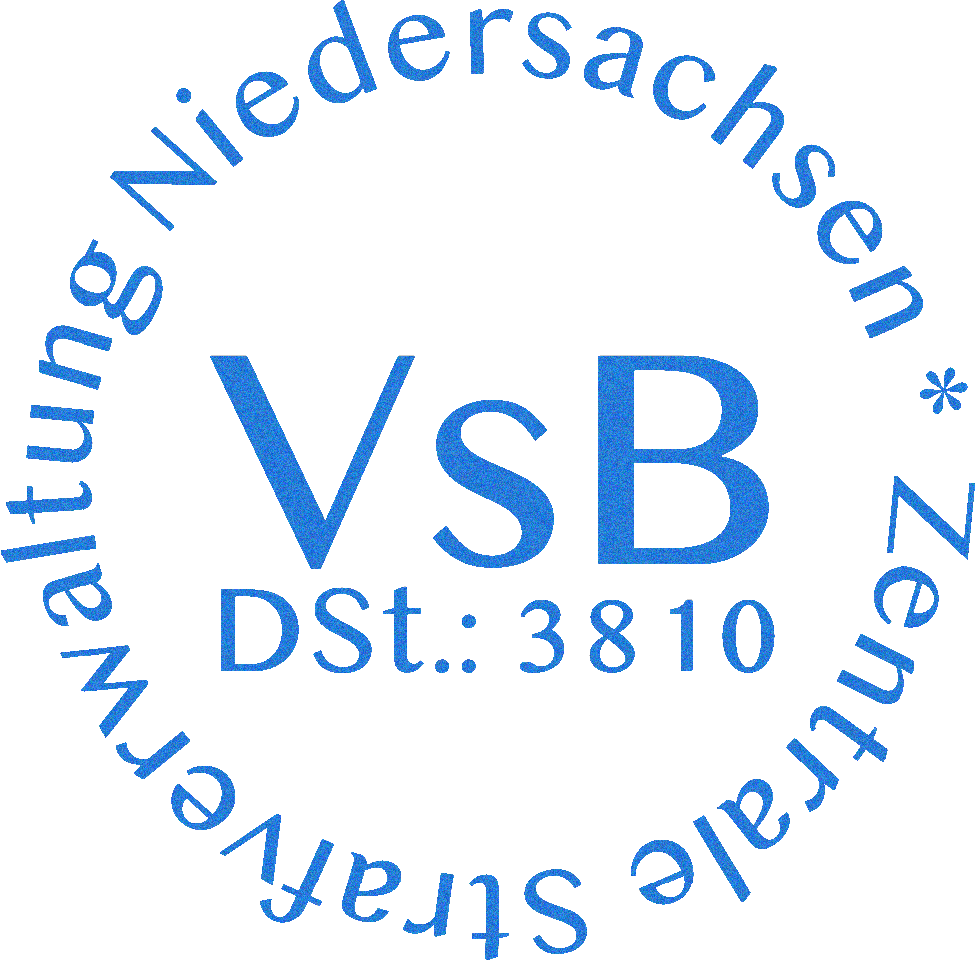 If you fail on any order in parts or completely report immediately to your master for an alternative order and punishment. Otherwise your status will be revoked, all limits are set to max, including JIC „hardcore mode“ and harsh punishment will be applied to you. This document was created electronically and is valid without signature.